KONKURS PLASTYCZNY 
„DOBRE NAWYKI MAMY- O SWOJE I INNYCH ZDROWIE DBAMY!”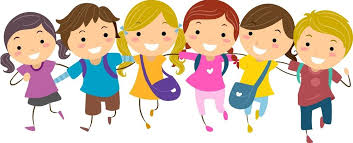 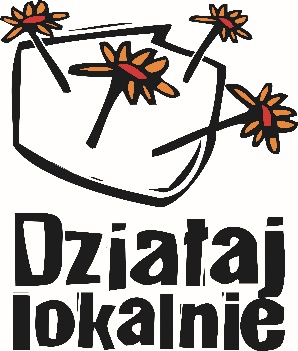 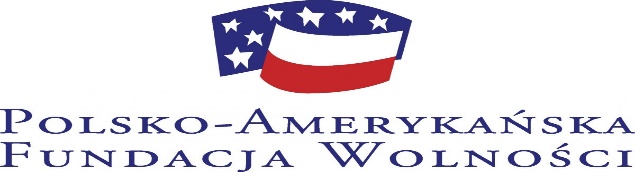 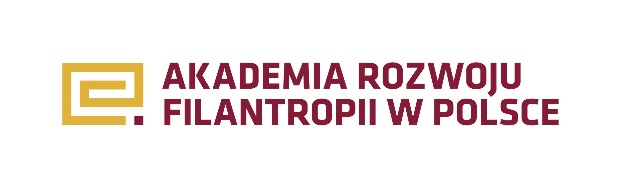 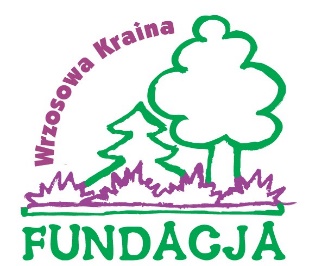 Grupa Nieformalna „Razem dla dzieciaków” oraz Rada Rodziców Przedszkola Miejskiego  Nr 1 w Chojnowie  mają zaszczyt zaprosić do udziału w Konkursie Plastycznym "Dobre nawyki mamy- o swoje i innych zdrowie dbamy!". 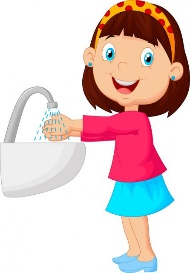 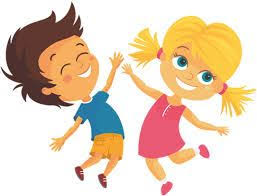 Regulamin Konkursu Plastycznego „Dobre nawyki mamy- o swoje i innych zdrowie dbamy!".I. ORGANIZATOROrganizatorem  Konkursu Plastycznego pt. „Dobre nawyki mamy- o swoje i innych zdrowie dbamy!" jest Grupa Nieformalna „Razem dla dzieciaków” oraz Rada Rodziców Przedszkola Miejskiego Nr 1, ul. Wojska Polskiego 18, 59-225 Chojnówtel. 606 872 878, 602 193 229email:  dziecipm1@wp.pl II. TEMATYKA I CELE KONKURSUTematyka Konkursu nawiązuje do konieczności przestrzegania zasad higieny  oraz  promująca właściwe  zachowania prozdrowotne.Celem Konkursu jest:Wzrost poziomu wiedzy w zakresie higieny, właściwych postaw mających na celu dbanie o zdrowie swoje i innych.Poznanie sposobów ograniczenia rozprzestrzeniania się chorób wirusowych.Uświadomienie konieczności podejmowania działań prozdrowotnych.Pobudzanie kreatywności oraz twórczej wyobraźni dziecka.III. WARUNKI UCZESTNICTWA W KONKURSIEKonkurs skierowany jest do dzieci w wieku przedszkolnym (3-7 lat) uczęszczających do przedszkoli na terenie miasta i gminy Chojnów.Przedmiotem konkursu jest wykonanie pracy plastycznej pod tytułem „ Dobre nawyki mamy- o swoje i innych zdrowie dbamy!", przedstawiającej różne postawy prozdrowotne.Prace plastyczne powinny  być wykonane dowolną techniką płaską w formacie A4.Praca plastyczna może być wykonana przez jedno dziecko.Prace plastyczne powinny być estetycznie wykonane , do prac powinna być dołączona metryczka zawierająca:1) nagłówek: Praca na Konkurs „Dobre nawyki mamy- o swoje i innych zdrowie dbamy!"2) imię, nazwisko i wiek dziecka 3) tytuł pracy4) jeżeli pracę przesłano z placówki oświatowej-  nazwę i adres przedszkola oraz nazwę grupy5) imię i nazwisko nauczyciela prowadzącego6) dołączone uzupełnione załączniki nr 1, 2 i 3IV. TERMINARZ KONKURSUKonkurs będzie trwał od 5 do 22 listopada 2020 r.W związku z sytuacją epidemiczną dopuszczone są następujące drogi przekazania prac:                                                                                                                          przesyłanie prac pocztą na adres:                                                                     Przedszkole Miejskie Nr 1                                                                                                ul. Wojska Polskiego 18                                                                                                   59-225 Chojnów                                                                                                               z dopiskiem „Konkurs”( liczy się data stempla pocztowego),                             wrzucanie prac konkursowych do specjalnie przygotowanej skrzynki wystawionej przed Przedszkolem Miejskim Nr 1 w Chojnowie,                                               zrobienie zdjęcia pracy plastycznej.W każdym przypadku konieczne jest dołączenie  opisu (metryczki) oraz  załączników (1,2,3) bądź ich skanów w przypadku wybrania drogi elektronicznej - adres email:  dziecipm1@wp.pl V. OCENA I NAGRODYPrace konkursowe oceni powołana przez Organizatora Komisja Konkursowa.Komisja zapozna się z pracami konkursowymi i poda rozstrzygnięcie Konkursu  27 listopada 2020 r.Przy ocenie pracy konkursowej Komisja weźmie pod uwagę: zgodność z tematyką konkursu, pomysłowość, stopień trudności i estetykę. Główna nagroda- aparat fotograficzny natychmiastowy FUJIFILM zostanie przekazany zwycięzcy Konkursu, zostaną również przyznane wyróżnienia uhonorowane upominkami. 	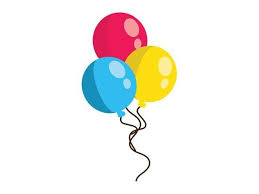 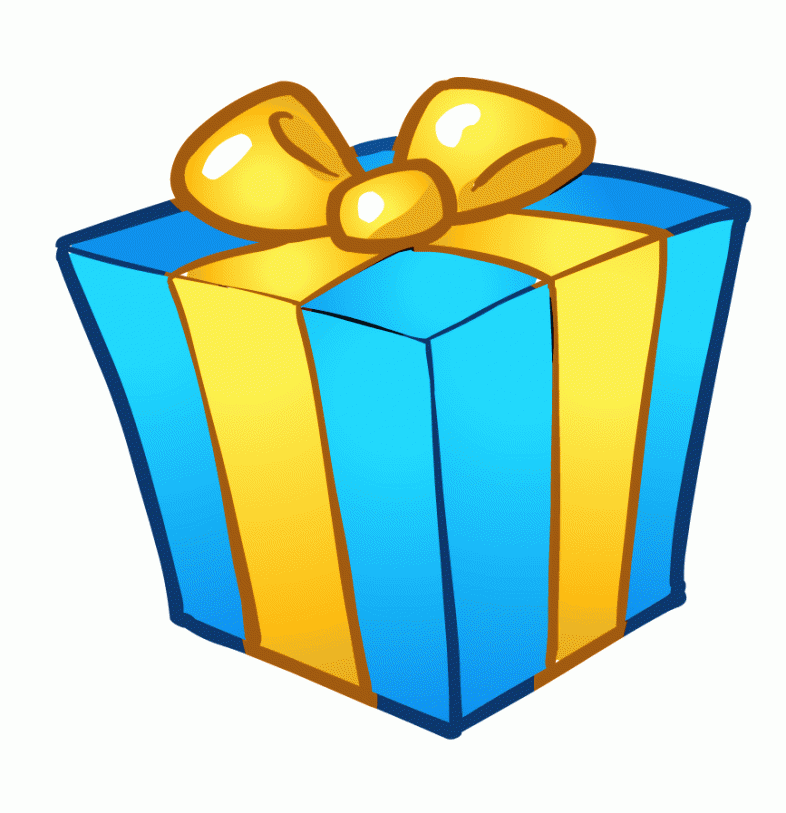 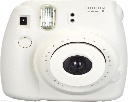 O rozstrzygnięciu Konkursu laureaci i wyróżnione osoby zostaną powiadomieni pocztą mailową lub telefonicznie, a nagrody zostaną przesłane pocztą.Informacja o laureatach i wyróżnieniach zostanie przesłana do zainteresowanych, zamieszczona na stronie internetowej Przedszkola Miejskiego Nr 1 w Chojnowie oraz w lokalnych mediach.Nauczyciele chcący otrzymać dyplom drogą mailową, proszeni są o dołączenie swoich adresów mailowych.VI. OCHRONA DANYCH OSOBOWYCHAdministratorem danych osobowych osób biorących udział w Konkursie jest Przedszkole Miejskie Nr 1  w Chojnowie, reprezentowane przez dyrektora.Dane kontaktowe Inspektora Ochrony Danych Osobowych: iod@kichewko.comDane osobowe będą przetwarzane w celu przeprowadzenia Konkursu.Dane osobowe osób biorących udział w Konkursie przetwarzane będą na podstawie:art. 6 ust.. 1 lit. e) RODO (Rozporządzenie Parlamentu Europejskiego i Rady (UE) 2016/679 z dnia 27 kwietnia 2016 r. w sprawie ochrony osób fizycznych w związku z przetwarzaniem danych osobowych i w sprawie swobodnego przepływu takich danych oraz uchylenia dyrektywy 95/46/WE (ogólne rozporządzenie o ochronie danych) w związku z ustawą o samorządzie województwa oraz na podstawie art. 6 ust. 1 lit. a) RODO, tj. zgody na przetwarzanie wizerunku dziecka.Art. 6 ust. 1 lit. c) RODO w związku z ustawą o finansach publicznych.Odbiorcami danych osobowych osób biorących udział w Konkursie będą przedstawiciele Organizatora przeprowadzający Konkurs oraz członkowie Komisji Konkursowej.Administrator będzie przechowywać dane osobowe przez okres maksymalnie 1 roku.Osoby biorące udział w Konkursie / rodzice / opiekunowie prawni uczestników mają prawo dostępu do swoich danych, ich sprostowania oraz usunięcia lub ograniczenia przetwarzania w przypadku wystąpienia przesłanek określonych w art. 17 i 18 RODO.W zakresie, w jakim udzielono zgody na przetwarzanie danych osobowych (imię, nazwisko, wiek) osoby biorącej udział w Konkursie / rodzice / opiekunowie prawni uczestników mają prawo do jej cofnięcia w dowolnym momencie. Cofnięcie zgody nie ma wpływu na zgodność z prawem przetwarzania przed jej wycofaniem.Podanie danych jest niezbędne do wzięcia udziału w Konkursie.VII. POSTANOWIENIA KOŃCOWEUczestnictwo w konkursie jest jednoznaczne z akceptacją niniejszego regulaminu oraz nieodpłatne wyrażenie zgody rodziców/opiekunów prawnych uczestnika na upowszechnianie prac wraz z podaniem imienia i nazwiska oraz wieku dziecka w zakresie niezbędnym do realizacji celów związanych z Konkursem.Regulamin zostanie udostępniony na stronie internetowej                              Przedszkola Miejskiego Nr 1 w Chojnowie.Udział w konkursie jest równoznaczny z akceptacją Regulaminu oraz wyrażeniem zgody na przetwarzanie danych osobowych uczestników.Udział w konkursie jest równoznaczny z przekazaniem praw autorskich oraz wyrażeniem zgody autora pracy na jej publiczną prezentację oraz wykorzystanie w dowolny sposób przez organizatorów konkursu.Zgłoszenie prac do konkursu jest równoznaczne z przekazaniem praw autorskich do nich na rzecz Organizatora (art. 50 ustawy z dnia 04 lutego 1994r. o prawach autorskich i pokrewnych. Dz. U. z 1994r Nr 24 poz.83).Prace przechodzą na własność Organizatora, tzn. nie podlegają zwrotowi. Organizator zastrzega sobie prawo do ich wystawienia i publikacji.Informacji na temat konkursu udzielają:Anna Kuliniak, Iwona Parzonkatel. 606 872 878, 602 193 229e-mail: dziecipm1@wp.pl ZAŁĄCZNIK NR 1OŚWIADCZENIE RODZICA / PRAWNEGO OPIEKUNA(wypełnić drukowanymi literami)Imię i nazwisko dziecka:.......................................................................................................................................................Nazwa i adres placówki:..............................................................................................................................................................................................................................................................................................................Jako ustawowy opiekun dziecka oświadczam, że wyrażam zgodę na udział mojego dziecka w  konkursie plastycznym pt.: „ Dobre nawyki mamy- o swoje i innych zdrowie dbamy!" organizowanym przez Grupę Nieformalną „Razem dla dzieciaków” i Radę Rodziców Przedszkola Miejskiego Nr 1 w Chojnowie,   ul.Wojska Polskiego 18, 59-225 Chojnów oraz na publikację pracy dziecka na stronie internetowej Przedszkola Miejskiego Nr 1........................................... …….......................................................(miejscowość i data) (podpis rodzica / prawnego opiekuna)ZAŁĄCZNIK NR 2ZGODA NA PRZETWARZANIE DANYCH OSOBOWYCHZgodnie z art. 13 ust. 1 i ust.2 Rozporządzenia Parlamentu Europejskiego i Rady (UE) 2016/679 z dnia 27 września 2016r. (zwane dalej RODO)Wyrażam zgodę na przetwarzanie danych osobowych mojego dziecka w związku z udziałem w  konkursie plastycznym pt.: „ Dobre nawyki mamy- o swoje i innych zdrowie dbamy!" organizowanym przez Grupę Nieformalną „Razem dla dzieciaków” i Radę Rodziców Przedszkola Miejskiego Nr 1 w Chojnowie,   ul.Wojska Polskiego 18, 59-225 Chojnów w celu umieszczenia jego danych osobowych (imię i nazwisko dziecka)…...................................................................................................................................................na stronie internetowej Przedszkola Miejskiego Nr 1 w Chojnowie, w lokalnych mediach  oraz podczas wystawy pokonkursowej zorganizowanej w Przedszkolu Miejskim Nr 1 oraz Przychodni Opieki Zdrowotnej w Chojnowie........................................... …….......................................................(miejscowość i data) (podpis rodzica / prawnego opiekuna)ZAŁĄCZNIK NR 3ZGODA NA PRZETWARZANIE DANYCH OSOBOWYCHZgodnie z art. 13 ust. 1 i ust.2 Rozporządzenia Parlamentu Europejskiego i Rady (UE) 2016/679 z dnia 27 września 2016r. (zwane dalej RODO)Wyrażam zgodę na przetwarzanie moich danych osobowych…................................................................................................................................................... (imię i nazwisko nauczyciela)w związku z udziałem w w  konkursie plastycznym pt.: „ Dobre nawyki mamy- o swoje i innych zdrowie dbamy!" organizowanym przez Grupę Nieformalną „Razem dla dzieciaków” i Radę Rodziców Przedszkola Miejskiego Nr 1 w Chojnowie,   ul.Wojska Polskiego 18, 59-225 Chojnów w celu umieszczenia danych osobowych na stronie internetowej Przedszkola Miejskiego Nr 1 w Chojnowie, w lokalnych mediach oraz podczas wystawy pokonkursowej zorganizowanej w Przedszkolu Miejskim Nr 1 oraz Przychodni Opieki Zdrowotnej w Chojnowie.  ........................................... …….......................................................(miejscowość i data) (podpis nauczyciela)